Drafting and Design				Name:_______________________________3D Modeling ProjectObject: To further knowledge of 3D design and modeling techniques, students will choose a project from the list below to design and draw.Requirements:In order to earn full marks, students will need to demonstrate their application of the design process:Evidence of research (photos, dimensioning info, sketches etc.)2D planning layer(s) with orthographic views of design.3D Model Layer(s)Video Presentation (iMovie with audio and text)Project Suggestions:Design suggestions: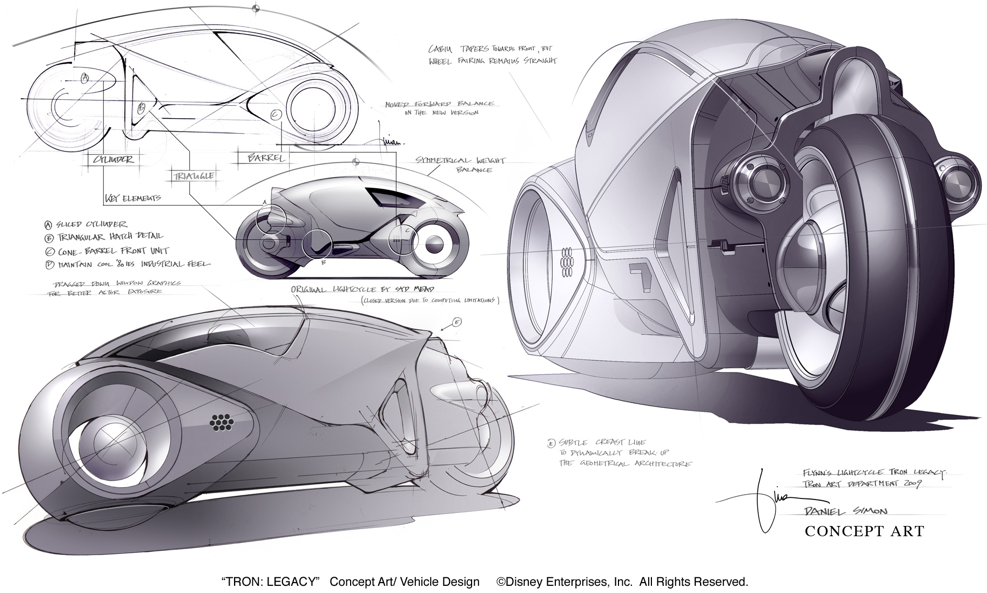 Recreational Designa board game (eg: chess)dartboardSci-fi space/land craftWall clockCar wheelSports arena or field of playTransportation-basedBicycle Scooter Motorcycle Light Rail Transit (train)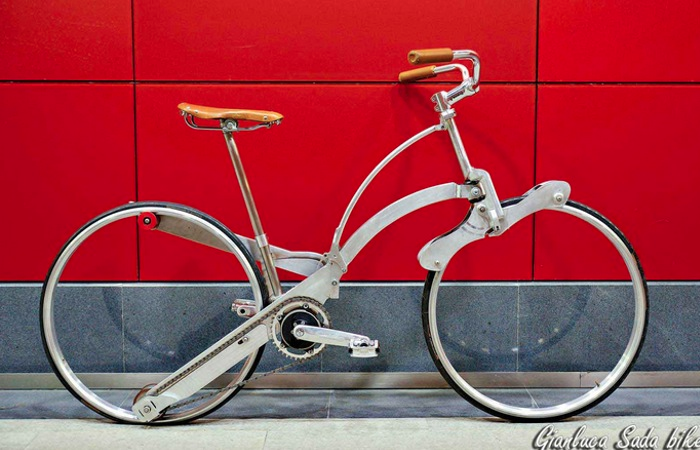 3-wheeled vehicleredesigned road to accommodate multiple transportation-formsArchitecture-basedDream roomRenovation and/or addition plans of a house kitchen Cottage in the woodsMechanicala complex machine parta power tool with cross sectionGeometry studyceltic knot design2d or 3d logo for personal or corporate usedartboard or other game boardmusical instrumentConsumer productnew appliance or electronic devicePower tool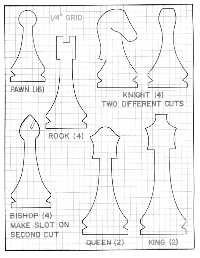 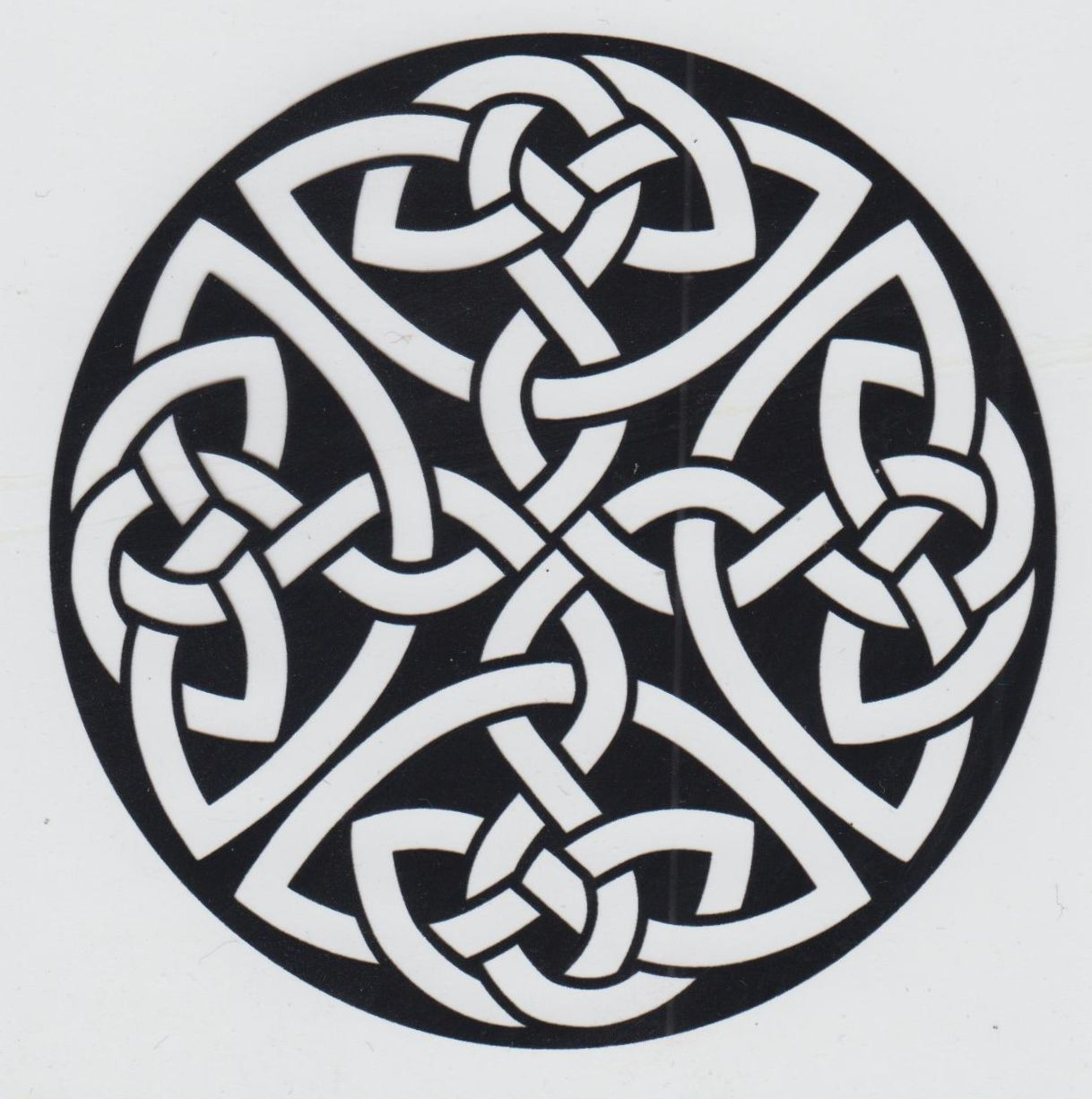 A toyLandscape DesignBack or Front yard renovation(Including deck and paved structures)Public green areaTheatre DesignSet design(s) from a favorite play/musicalGreen DesignNew recycling station for Mount DougEvaluationYour project will be evaluated on the following criteria:-Research-Accuracy-Form and function-Aesthetics & creativity